" Торпеда" на грудях1. В.п. - лежачи на підлозі , лицем донизу. Руки разом попереду, долоня на долоні.2. Підняти руки та плечі над підлогою (дивитись мал.).3. Виконувати швидкі рухи прямими ногами, як при плаванні кроль. Почергові рухи ногами вгору-вниз, не торкаючись підлоги.Вправа виконується з урахуванням часу.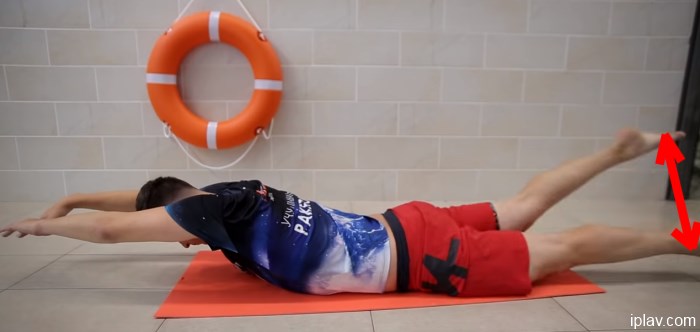  Оцінювання вправи:54321+ 4 бали(відвіду-вання)Чол./Жін60с +50-59с40-49с30-39с20-29с+ 4 бали(відвіду-вання)